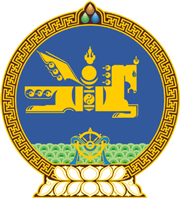 МОНГОЛ УЛСЫН ХУУЛЬ2024 оны 01 сарын 12 өдөр                                                                  Төрийн ордон, Улаанбаатар хот    МОНГОЛ УЛСЫН ИРГЭНД ГАЗАР       ӨМЧЛҮҮЛЭХ ТУХАЙ ХУУЛЬД НЭМЭЛТ       оРУУЛАХ ТУХАЙ	1 дүгээр зүйл.Монгол Улсын иргэнд газар өмчлүүлэх тухай хуулийн 3 дугаар зүйлд доор дурдсан агуулгатай 3.1.3 дахь заалт нэмсүгэй:		“3.1.3.“гарын үсэг” гэж Архив, албан хэрэг хөтлөлтийн тухай хуулийн 4.1.14-т заасныг.”	2 дугаар зүйл.Монгол Улсын иргэнд газар өмчлүүлэх тухай хуулийн 39 дүгээр зүйлийн 39.2 дахь хэсгийн “бичгээр” гэсний дараа “, эсхүл цахим хэлбэрээр” гэж нэмсүгэй. МОНГОЛ УЛСЫН 	ИХ ХУРЛЫН ДАРГА 				Г.ЗАНДАНШАТАР 